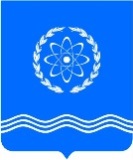 				ОБНИНСКОЕ  ГОРОДСКОЕ  СОБРАНИЕГОРОДСКОГО ОКРУГА «ГОРОД ОБНИНСК»П Р О Т О К О Л  № 26г. Обнинск 									от 14 февраля 2017 годаПредседательствующий: Викулин В.В. –   Глава городского самоуправления,							Председатель городского СобранияПрисутствовали депутаты городского Собрания:Наволокин В.В. –  заместитель Председателя городского СобранияСошников М.А. – заместитель Председателя городского СобранияОтсутствовали депутаты городского Собрания:Нарусов М.А., Скиртач Т.В.Приглашены: Шапша В.В. – глава Администрации города Обнинска;Ананьев Г.Е. – заместитель главы Администрации города по экономическому развитию;Козлов А.П. – заместитель главы Администрации города по вопросам архитектуры и градостроительства;Попова Т.С. – заместитель главы Администрации горда по социальным вопросам; Стрельцов Д.С. – заместитель главы Администрации по вопросам городского хозяйства;Волнистова Т.В. – начальник Управления общего образования;Жарский В.А. – начальник Управления социальной защиты населения города;Коновалова Л.И. – начальник Управления финансов Администрации города;Короткова В.И. – начальник Управления имущественных и земельных отношений Администрации города;Красикова А.В. – начальник Управления потребительского рынка, транспорта и связи Администрации города;Помещикова С.А. – начальник правового Управления Администрации города;Фалеева И.Н. – начальник Управления культуры и молодежной политики Администрации города;Филиппов С.Н. – начальник Управления экономики и инновационного развития Администрации города;Черныш Н.В. – начальник отдела экономической политики Администрации  города;Радович А.С. – специалист Управления архитектуры и градостроительства Администрации города;Ильницкий А.А. – Председатель комитета по взаимодействию со СМИ Администрации города;Москалев А.В. – Председатель комитета по организационной работе с государственными и общественными организациями; Артемьев Г.Ю. – председатель Контрольно-счетной палаты;Иванова Е.В. – заместитель председателя Контрольно-счетной палаты;Коновалов И.Г. – помощник прокурора города Обнинска;Баталова Т.В. – депутат Законодательного Собрания Калужской области.Представители средств массовой информации.ПроектПОВЕСТКА ДНЯ:Об отчете главы Администрации города о деятельности Администрации города Обнинска за 2016 год                                   Шапша В.В. –  глава Администрации городаОб участии Обнинского городского Собрания в конкурсе на лучшую организацию работы представительных органов муниципальных образований Калужской области                     Викулин В.В. – Глава городского самоуправления, Председатель городского СобранияО награждении Почетной грамотой Обнинского городского СобранияВикулин В.В. – Глава городского самоуправления, Председатель городского Собрания                            Разное:ВИКУЛИН В.В. открыл заседание городского Собрания и предложил принять повестку дня за основу. Поставил это предложение на голосование.ГОЛОСОВАЛИ: «за» - 27, «против» - 0, «воздержались» - 0.Предложил проголосовать за повестку дня в целом.ГОЛОСОВАЛИ: «за» - 27, «против» - 0, «воздержались» - 0.Повестка дня утверждена.1.СЛУШАЛИ: ШАПШУ В.В. по первому вопросу повестки заседания городского Собрания «Об отчете главы Администрации города о деятельности Администрации города Обнинска за 2016 год».ШАПША В.В. начал свой доклад с бюджета города за 2016 год. Доложил, что доходы бюджета города за 2016 год составили 3 млрд. 304 млн. рублей, это  102%  к уровню 2015 года. Плановые цифры исполнены на 99%. Собственные доходы бюджета составили 1 млрд. 764 млн. рублей. Поступления налогов, напрямую зависящих от результатов финансово-хозяйственной деятельности хозяйствующих субъектов, не сокращены. Снижение поступлений произошло по имущественным налогам и платежам: поступления по земельному налогу сократились на 44 млн. рублей. Это связано с уменьшением кадастровой стоимости земельных участков; поступления неналоговых доходов на 102 млн. рублей за счет уменьшения поступлений доходов от продажи имущества и земельных участков. Отметил, что в 2016 году не продавали землю под строительство, и не продавали объекты в рамках приватизации. Тем самым сохранили определенный потенциал для пополнения доходов бюджета в будущем.Далее Шапша В.В. доложил о муниципальном имуществе. Сообщил, что за год заключено 27 новых договоров аренды земельных участков сроком на 3 года для окончания строительства, 15 договоров сроком на 49 лет под зданиями. Проведено 3 аукциона на право заключения договора аренды. Таким образом, на конец 2016 года в аренде находятся 904 земельных участка. От аренды земельных участков в бюджет города поступило 147,5 млн. рублей, что на 8% больше, чем в 2015 году.Добавил, что в отчетном году на основе приоритетного права продано 72 земельных участка общей площадью 85,6 тыс. кв. м. Доходы от продажи земельных участков составили 37,7 млн. рублей. Количество договоров аренды муниципального имущества в 2016 году составило 150 (в 2015 году - 159 договоров).Также провелась работа по инвентаризации заключенных договоров безвозмездного пользования и актуализации, имеющихся в них сведений; в результате расторгнуто 7 договоров безвозмездного пользования, из которых 2 переоформлены в аренду.От аренды муниципального имущества в муниципальный бюджет поступило 50 млн. рублей. В 2016 году проданы муниципальные нежилые помещения по ул. Курчатова, д.56., а также 66 обыкновенных именных акций ОАО «Приборный завод «Сигнал». Доход от продажи объектов недвижимости  в рамках приоритетного выкупа составил 129 млн. рублей или 105,3% к  плану.В 2016 году направлено 117 претензий о необходимости погашения  имеющейся задолженности на сумму 53,6 млн. рублей. В добровольном порядке погашено задолженности в размере 23,4 млн. рублей. Подано 25 исков в суд о взыскании задолженности на сумму 13,6 млн. рублей. Принято судебных решений о взыскании задолженности на сумму 12,7 млн. рублей, в судебном производстве находятся 9 исков на сумму 12,9 млн. рублей.В рамках муниципального земельного контроля   проведено 8 плановых выездных проверок и  8 внеплановых.  В ходе выездных проверок обследовано 23 земельных участка.Сообщил, что расходы бюджета за 2016 год составили 3 млрд. 359 млн. рублей или около 97% к уровню 2015 года. На финансирование социальной сферы направлено почти 70% от общего объема расходов. Капитальные расходы составили 280 млн. рублей или 8% расходов бюджета, в 2015 году - 394 млн. рублей или 11,3%. В 2016 году капитальные расходы были сокращены относительно предшествующего года  в связи с тем, что мы не брали на себя дополнительных обязательств.На жилищно-коммунальное хозяйство направлено около 368 млн. рублей, что на 32 миллиона рублей больше по сравнению с предыдущим годом.За счет наукоградских средств израсходовано  42 млн. рублей.Бюджет города исполнен с дефицитом в размере 55 млн. рублей. В качестве источников финансирования дефицита бюджета города были привлечены кредиты коммерческих банков. Также бюджет города исполнялся в программном формате: объем программных расходов составил почти 87 % от общего объема расходов бюджета.Затем Владислав Валерьевич в своем докладе перешел к теме жилищно-коммунального хозяйства (далее ЖКХ).Сказал, что значительные средства бюджета выделялись на ЖКХ, и прежде всего на благоустройство. Из всех выполненных работ в 2016 году по ремонту дорог, ремонту внутридворовых и внутриквартальных проездов по обращениям жителей самыми значимыми были: завершение I этапа строительства улицы  Усачева в микрорайоне «Солнечная долина»; ремонт автомобильной дороги по ул. Курчатова, где работы проводились за счет областных средств; ремонт автомобильной дороги с тротуарами ул. Кабицинской; ремонт дорог в пос. Обнинское по ул. Железнодорожной вдоль ГСК «Мотор», тоннеля по ул. Железнодорожная / ул. Московская. Работы на внутридворовых территориях: проезд по пр. Ленина, 99 на участке от пр. Ленина, 103 до магазина «Тройка». Также произведен ремонт дороги кладбища  на Кончаловских горах.Кроме того, по условиям инвестиционного договора построена кольцевая развязка Борисоглебская – Белкинская на одном из самых аварийных участков города. В рамках мероприятий, сформированными ТОСами, проведены работы на сумму 25 млн. рублей.При ремонте автомобильных дорог города выполнено 73 съезда, при ремонте внутридворовых территорий и тротуаров - 114 съездов.Отметил, что всего на ремонт автомобильных дорог и дворовых территорий, проездов к дворовым территориям многоквартирных домов (с учетом работ, проводимых в рамках деятельности ТОСов) в 2016 году израсходовано 112 млн. рублей.Сказал об организации уборки города. Практика привлечения сторонних подрядных организаций для уборки городских территорий себя оправдала. И эта работа будет продолжена.Сообщил, что для решения проблемы освещенности дворов, как было обещано ранее, разработано Положение о добровольном участии собственников помещений в развитии наружного освещения внутридворовых проездов.Напомнил, что Администрация города предложила населению за счет средств бюджета города установить на фасады жилых домов энергосберегающие светильники с датчиком освещенности при условии оплаты электроэнергии за счет жильцов. Даже в доме  средней этажности расчетная плата потребления электроэнергии составит порядка 7 рублей с квартиры в месяц. К настоящему времени 5 домов уже изъявили желание участвовать в программе, а на одном доме светильники уже установлены.Также отметил, что одна из наиболее обсуждаемых и проблемных тем – это работа управляющих компаний.  В городе 19 управляющих организаций, одна из которых - муниципальная управляющая организация. В рамках осуществления муниципального  жилищного  контроля проведено 3 плановых и 300 внеплановых проверок в отношении управляющих организаций. Выдано 684 предписаний об устранении нарушений обязательных требований жилищного законодательства. В результате этой работы повышена стабильность работы систем отопления, город получил паспорт готовности к отопительному периоду.Требования жителей к исполнению своих функций управляющими компаниями регулярно направляются в государственную жилищную инспекцию.Добавил, что в городе продолжается реализация программы капитального ремонта. За счет средств фонда капремонта в 2016 году  были заменены 66 лифтов; капитально отремонтировано 3 крыши и отмостки в двух домах на общую сумму почти 129 млн. рублей.План ремонта на 2017 год составляет 37 домов на сумму 134,6 млн. рублей.ШАПША В.В. сказал, что значительная работа проведена в сфере архитектуры и градостроительства. За прошлый год введено в эксплуатацию  рекордное количество  жилья – 106239 кв. м,  это самый большой ввод жилья начиная с 1956 года – года основания города. За год выдано 64 разрешения на строительство и введено в эксплуатацию 107 объектов. В 2016 году Администрацией города совместно с Министерством строительства и жилищно-коммунального хозяйства Калужской области велась работа по достройке объектов «ЗАО «СУ- 155» и первый дом уже введен в эксплуатацию.Добавил, что разработан и утвержден проект планировки и межевания незастроенной территории 46 микрорайона города и  21.12.2016  объявлен аукцион на право заключения договора об освоении территории  в целях  строительства  жилья для переселения граждан аварийных домов (ул. Киевская, 9, 11 и ул. Менделеева, 8/4). Аукцион  запланирован на  22.03.2017. В соответствии с условиями аукциона жилой дом для переселения граждан  планируется построить до 31.12.2019. Переселению подлежат 200 горожан из 3-х аварийных многоквартирных жилых домов (14 квартир и 121 комната в коммунальных квартирах).Сообщил, что на заседаниях Градостроительного совета города Обнинска были рассмотрены и утверждены: концепция застройки земельного участка в районе ул. Курчатова, 21 (бывшая территории ЦИПК); концепция развития незастроенной части 32-го микрорайона; концепция застройки жилой зоны общественного центра г. Обнинска (Зона I);  проект изменений по планировке и межеванию территории 55 микрорайона (северная часть).Совместно с депутатами проведена большая работа по внесению изменений в Правила землепользования и застройки, которая позволила: ограничить этажность застройки в районе пересечения улиц Блохинцева и Пирогова; ограничить самовольную застройку на территориях, не предназначенных для строительства зданий и строений; определить порядок и критерии для размещения нестационарных торговых объектов; сохранить архитектурный облик застройки Старого города.Далее В.В. Шапша рассказал о потребительском рынке.Он сказал, что для удовлетворения потребностей граждан в сельскохозяйственной продукции проводятся ярмарки выходного дня. За год организовано и проведено 16 сельскохозяйственных ярмарок. Количество участников ярмарки доходит до 160 субъектов торговли, количество покупателей до 5 тысяч человек.Администрация города, как организатор сельскохозяйственных ярмарок стала победителем областного конкурса «Покупаем Калужское».Для упорядочения розничной торговли в течение года Администрацией проводилась планомерная работа по выявлению и демонтажу самовольно установленных нестационарных торговых объектов. В результате межведомственной работы демонтированы 63 таких  объекта. Также продолжена работа по защите прав потребителей. За год в Администрацию города поступило более 3000 обращений.В Администрации города действует «горячая» линия по вопросам защиты прав потребителей. Телефон размещен на сайте Администрации города (39)5-83-23, (39) 5-83-88).ШАПША В.В. затронул тему образования в городе Обнинске и сообщил, что введен в эксплуатацию детский сад на 250 мест  в  38 микрорайоне.  Кроме того, в детском саду созданы 45 мест для кратковременного пребывания детей. Также за год создано 50 дополнительных мест в существующих садах. Отметил, что в городе нет очереди для детей в возрасте старше 3-х лет. Все заявки для этого возраста удовлетворены. На сегодняшний день в дошкольных учреждениях содержится 6,6 тыс. детей. В  школах обучаются около 12,7 тыс. человек. Вопрос наполняемости школ и обеспечения учебного процесса в одну смену решается. За год создано 120 дополнительных  мест в 4-х школах города. Напомнил, что на 55 мкр. должна быть построена школа, по плану строительство школы должно начаться в июне 2017 года. Проект школы уже имеется, сейчас проводится экспертиза представленного проекта. Добавил, что в областную программу включено еще одно строительство школы, сейчас определяется ее место постройки и в 2018 году планируется получить федеральное финансирование на ее строительство.Результаты ЕГЭ в выпускном классе лучше, чем в 2015 году, и традиционно одни из лучших в Калужской области.Сообщил, что муниципалитет обеспечил среднемесячный размер заработной платы работника муниципального дошкольного учреждения в 2016 году в размере 20,6 тыс. рублей, в т. ч. для педагогических работников - 23,3 тыс. рублей.Среднемесячный размер номинальной заработной платы работника муниципальных школ города - 27,8 тыс. рублей, в т. ч. заработная плата педагогов - 30,1 тыс. рублей.Далее Владислав Валерьевич отметил социальную поддержку населения. Он сказал, что за 2016 год Управлением социальной защиты населения города Обнинска оказано государственных и муниципальных услуг жителям города на сумму 567 млн. рублей. Денежную компенсацию расходов по оплате жилищно-коммунальных услуг получали  более 22 тыс. человек на сумму 180,5 млн. рублей. 1038 малообеспеченным гражданам предоставлена жилищная субсидия на оплату жилья и коммунальных услуг на сумму  20,1 млн. рублей. Материальную помощь получили 952 человека на общую сумму 5,94 млн. рублей. В очереди на получение бесплатного жилья на 31.12.2016 на учете оставалось 859  очередников (на конец 2015 года в очереди состояло 996 очередников). 58 семей улучшили жилищные условия с привлечением бюджетных средств.В соответствии с подпрограммой «Жилье в кредит» муниципальной программы «Социальная поддержка населения города Обнинска» по состоянию на 31.12.2016 получали компенсацию 114  семей. В течение 2016 года на эти цели перечислено  10,6 млн. рублей.Всего с 2008 года перечислено около 61 млн. рублей для 139 семей.В 2016 году проведена 6-ая заявочная компания, по результатам которой утвержден список претендентов на участие в подпрограмме из 48 граждан (27 - работники образования, 9 медицинских работников и 12 многодетных семей).Отметил, что продолжена выплата денежной компенсации за наем жилых помещений 167 специалистам образовательных учреждений и учреждений здравоохранения на общую сумму 14,3 млн. рублей (2,4 млн. рублей - педагогическим работникам дошкольных учреждений, 5,5 млн. рублей - педагогическим работникам школ, 6,4 млн. рублей - работникам здравоохранения государственных учреждений). С 2017 года расширен круг получателей компенсации за наем жилья для работников культуры.Доложил, что Управлением культуры и муниципальными учреждениями культуры организовано  и проведено 1250 мероприятий. В 2016 году приоритетом в подготовке и проведении массовых общегородских мероприятий стали программы в рамках 60-летия образования города Обнинска.Отметил, что большой объем работ проведен  в Доме офицеров: капитальный ремонт мягкой кровли, ремонт вентиляции, отопительной системы, туалетов, косметический ремонт помещений. В учреждении занимаются несколько коллективов. В 2017 году планируется приобрести и установить профессиональный свет в зрительном зале. После косметического ремонта зала в учреждении смогут проводиться массовые мероприятия.Также В.В. Шапша сказал, что важной частью работы Администрации города является работа с обращениями граждан и организаций. От предприятий, организаций и общественных объединений за 2016 год в Администрацию города поступило 5786 обращений (5824 обращения в 2015 году).  От граждан за 2016 год в Администрацию города поступило 1502 обращения, что на 23 (или 1,5%) обращения меньше, чем за 2015 год. Все обращения отрабатывались без нарушения сроков исполнения.Наиболее проблемными вопросами являются вопросы, касающиеся  благоустройства города и обустройства придомовых территорий,  предоставление коммунальных услуг ненадлежащего качества, дорожное хозяйство, сохранность и эксплуатация автомобильных дорог. Отметил, что многие вопросы рассматривались с выездом на место. Добавил, что на личных приемах у главы Администрации города и его заместителях побывало 195 жителей.В перечень муниципальных и государственных услуг, переданных городу включена 71 услуга. По ним за 2016 год поступило более 40 тысяч заявлений. Было направлено более 13 тысяч межведомственных запросов.ШАПША В.В. сказал, что заканчивая свой доклад, хотел бы озвучить некоторые задачи на 2017 год:- это начать строительство дома для переселения жильцов из аварийного жилья по ул. Киевская, 9, 11 и ул. Менделеева, 8/4;- продолжить работу по озеленению парка Победы, территория которого около 4 га;- начать реконструкцию ул. Борисоглебская, это дорога д. Белкино и мкр. «Экодолье». Средства на реконструкцию будут выделены из областного бюджета. Таже планируется расширение автодороги до 4 полос с тротуарами и велодорожкой;- планируется завершить строительство транспортной развязки на привокзальной площади;- завершить строительство детского сада в мкр. «Экодолье» и сдать его;- ввести в эксплуатацию первый дом на п. Мирный и расселить жителей 11 брусчатых домов.ШАПША В.В. закончил доклад и поблагодарил за внимание.ВИКУЛИН В.В. спросил депутатов, остались ли какие-то вопросы без ответа, которые депутаты задавали главе Администрации? ГАЛКИН И.А. попросил уточнить, придется ли доплачивать за жилье при расселении жителей из аварийного жилья в новые дома?ШАПША В.В. ответил, что есть разные ситуации, с жителями аварийных домов работу уже провели. И все жители уже точно должны знать, кому придется доплатить, кому нет.Пояснил, что есть жители, имеющие аварийное жилье в собственности, которые после обмена получат больше метров, чем имеют на данный момент. У граждан есть два варианта: либо жильцы доплачивают за дополнительные метры жилья, либо они должны расприватизировать свое жилье или подарить муниципалитету и получить тогда уже социальное жилье с большим метражом бесплатно.  ШАПША В.В. добавил, что от депутатов к отчету главы Администрации поступило около 50 вопросов. Поблагодарил сотрудников Администрации города за оперативную работу в подготовке ответов на все вопросы.ВИКУЛИН В.В. также поблагодарил депутатов городского Собрания за интересные вопросы. Поблагодарил главу Администрации города Шапшу В.В. за подробный отчет. ВИКУЛИН В.В. поставил проект решения на голосование.ГОЛОСОВАЛИ: «за» - 27, «против» - 0, «воздержались» - 0.Решение № 01-26 принято и прилагается.2.СЛУШАЛИ: ВИКУЛИНА В.В. по второму вопросу повестки заседания городского Собрания «Об участии Обнинского городского Собрания в конкурсе на лучшую организацию работы представительных органов муниципальных образований Калужской области».ВИКУЛИН В.В. доложил, что на основании Положения «О ежегодном конкурсе на лучшую организацию работы представительных органов муниципальных образований Калужской области», утвержденного Постановлением Законодательного Собрания Калужской области от 16.06.2016 № 239, Обнинское городское Собрание решило принять участие в данном конкурсе. Материалы к конкурсу полностью подготовлены. ВИКУЛИН В.В. спросил, есть ли вопросы. Вопросы не поступили. ВИКУЛИН В.В. поставил проект решения на голосование.ГОЛОСОВАЛИ: «за» - 27, «против» - 0, «воздержались» - 0.Решение № 02-26 принято и прилагается.3.СЛУШАЛИ: ВИКУЛИНА В.В. по третьему вопросу повестки заседания городского Собрания «О награждении Почетной грамотой Обнинского городского Собрания».ВИКУЛИН В.В. доложил, что в Обнинское городское Собрание обратился председатель Обнинской городской организации Калужского регионального отделения Всероссийской общественной организации ветеранов (пенсионеров) войны, труда, вооруженных сил и правоохранительных органов Капустин Н.В. с просьбой наградить Почетной грамотой Обнинского городского Собрания: Александрова Ю.П. - организатора морских кадетских классов,  преподавателя ОБЖ лицея «Держава»; Лисянского В.Н. - председателя Совета ветеранов Федеральной Службы Безопасности и Филатову Г.С. - председателя Совета ветеранов ГНЦ РФ «ФЭИ им. А.И. Лейпунского», в связи с 30-летием со дня основания общественной организации ветеранов. ВИКУЛИН В.В. спросил, есть ли вопросы и предложения.Вопросов не поступило.ВИКУЛИН В.В. предложил наградить Почетной грамотой Обнинского городского Собрания Капустина Н.В. председателя общественной организации ветеранов (пенсионеров) войны, труда, вооруженных сил и правоохранительных органов за активную жизненную позицию, за эффективную организацию военно-патриотического воспитания молодежи города Обнинска. ВИКУЛИН В.В. спросил, какие будут мнения.НАВОЛОКИН В.В. предложил поддержать данное решение.ВИКУЛИН В.В. предложил проголосовать за включение фамилии Капустина Н.В. в проект решения городского Собрания «О награждении Почетной грамотой Обнинского городского Собрания».ГОЛОСОВАЛИ: «за» - 27, «против» - 0, «воздержались» - 0.ВИКУЛИН В.В. поставил проект решения на голосование.ГОЛОСОВАЛИ: «за» - 27, «против» - 0, «воздержались» - 0.Решение № 03-26 принято и прилагается.ВИКУЛИН В.В. объявил о закрытии заседания.Глава городского самоуправления,Председатель городского Собрания 					В.В. Викулин2 – в дело1 – прокуратура1 – Администрация городаАнциферов Р.Г.Березнер Л.А.Галкин И.А.Гуров З.Р.Журавлев М.В. Заеленков Д.Н. Зыков А.А.Корнилова Е.И.Косинская А.Б.Краско С.П.Наруков В.В.Пахоменко К.В. Петров В.А.Пикалов В.С.Плашкевич В.Е.Самбуров Д.А.Светлаков В.Б.Сергеева Л.А.Силуянов А.Ю.Сухарев А.Е.Фрай Ю.В.Халецкий Е.ВХоменко М.А.Шатухин А.Е.